eFigure 1. Flow chart of participant numbers for UK Biobank objectively-measured physical activity and volumetric magnetic resonance imaging analysis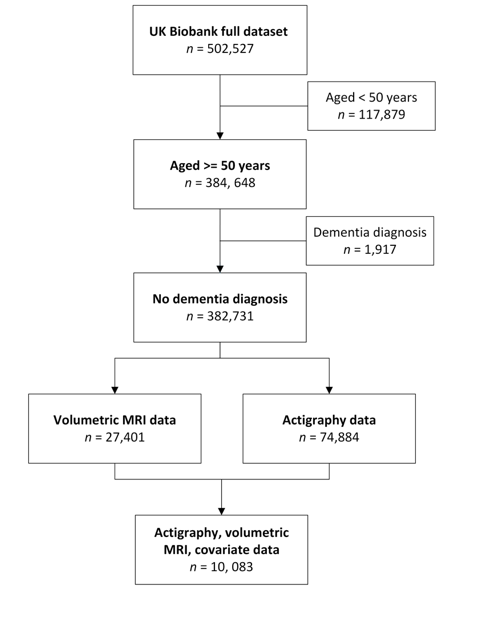 